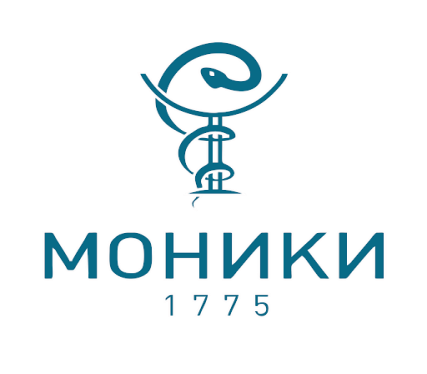 III научно-практическАЯ конференциЯМОЛОДЫХ УЧЕНЫХ стоматологов(секция: студенты и ординаторы)Дата проведения: 30 мая 2022 г. Адрес проведения: ГБУЗ МО МОНИКИ им. М.Ф. Владимирского, г. Москва, ул. Щепкина, д. 61/2, корпус 9, Конференц-залПредседатель оргкомитета: к.м.н. Константин Эдуардович СОБОЛЕВ, директор ГБУЗ МО МОНИКИ им. М.Ф. Владимирского, Заслуженный врач РФПредседатель программного комитета: д.м.н., профессор Малкан Абдрашидовна АМХАДОВА, заведующая кафедрой хирургической стоматологии и имплантологии ФУВ ГБУЗ МО МОНИКИ им. М.Ф. Владимирского;Председатель жюри: к.м.н. Татьяна Константиновна ЧЕРНЯВСКАЯ, заместитель директора по организационно-аналитической работе, декан ФУВ ГБУЗ МО МОНИКИ им. М.Ф. Владимирского.Члены жюри:д.м.н., профессор Лима Аббасовна МАМЕДОВА, заведующая кафедрой стоматологии ФУВ ГБУЗ МО МОНИКИ им. М.Ф. Владимирского; д.м.н., профессор Алла Блаловна ХАДЗЕГОВА, заведующая кафедрой клинической ультразвуковой и функциональной диагностики ФУВ ГБУЗ МО МОНИКИ им. М.Ф. Владимирского; д.м.н., профессор Леон Андроникович ГРИГОРЬЯНЦ, профессор кафедры хирургической стоматологии и имплантологии ФУВ ГБУЗ МО МОНИКИ им. М.Ф. Владимирского, главный врач ГАУЗ МО «Пушкинская городская стоматологическая поликлиника», профессор кафедры стоматологии ФПК МР ФГАОУ ВО РУДН, к.м.н. Анна Владимировна ПЬЯНЗИНА, доцент, заведующая учебной частью кафедры ортопедической стоматологии ФУВ ГБУЗ МО МОНИКИ им. М.Ф. Владимирского; к.м.н. Екатерина Юрьевна ДЬЯЧКОВА, доцент кафедры хирургической стоматологии, кафедры оперативной хирургии топографической анатомии ФГАОУ ВО Первый МГМУ им. И.М. Сеченова Минздрава России (Сеченовский Университет).Ведущий и секретарь программного комитета конференции: Александр Денисович СМИРНОВ, ассистент кафедры хирургической стоматологии и имплантологии ФУВ ГБУЗ МО МОНИКИ им. М.Ф. Владимирского (+7 925 193 3643)  В программе:09:30│30'	РЕГИСТРАЦИЯ 10:00│05'	ОТКРЫТИЕ КОНФЕРЕНЦИИ, ПРИВЕТСТВЕННОЕ СЛОВО ПРЕДСЕДАТЕЛЕЙк.м.н. Татьяна Константиновна ЧЕРНЯВСКАЯ, заместитель директора по организационно-аналитической работе, декан ФУВ ГБУЗ МО МОНИКИ им. М.Ф. Владимирского;д.м.н., профессор Малкан Абдрашидовна АМХАДОВА, заведующая кафедрой хирургической стоматологии и имплантологии ФУВ ГБУЗ МО МОНИКИ им. М.Ф. Владимирского;10:05│25'	«КЛИНИКА И ХИРУРГИЧЕСКОЕ ЛЕЧЕНИЕ БОЛЬНЫХ С ОДНОСТОРОННЕЙ РАСЩЕЛИНОЙ ВЕРХНЕЙ ГУБЫ И НЕБА»д.м.н. Владимир Алексеевич ВИССАРИОНОВ, врач-пластический хирург, заслуженный врач РФ, президент Общества Специалистов Эстетической медицины (ОСЭМ), председатель ученого совета Института Красоты; 10:30│15'	«АКТУАЛЬНОСТЬ ПРИМЕНЕНИЯ АЛКАЗИТОВ В СТОМАТОЛОГИИ» Линда Мусаевна ТАЙСАЕВА, Милана Артуровна Давлетмурзаева - студенты 4 курса Пятигорского медико-фармацевтического института ФГБОУ ВO ВолгГМУ Минздрава России;10:45│15'	«ОСОБЕННОСТИ ПРИМЕНЕНИЯ АУТОДЕНТИНА В КАЧЕСТВЕ КОСТНОГО ТРАНСПЛАНТАТА ПРИ НЕДОСТАТОЧНОМ ОБЪЕМЕ КОСТНОЙ ТКАНИ» Вероника Олеговна СИДОРЕНКО, ФГБОУ ВО МГМСУ им. А.И. Евдокимова Минздрава России;11:00│15'	«ПОСТКОВИДНЫЕ ОСЛОЖНЕНИЯ В ЧЕЛЮСТНО ЛИЦЕВОЙ ОБЛАСТИ» Ольга Артуровна АФАУНОВА, ординатор 2 года обучения кафедры детской челюстно-лицевой хирургии ФГБОУ ВО МГМСУ им. А.И. Евдокимова Минздрава России;11:15│15'	«ДИАГНОСТИКА БОЛЕЗНИ БЕХЧЕТА У ДЕТЕЙ»Анастасия Игоревна ПЕТУХОВА и Алла Викторовна ШЕВЛАКОВА – студенты 5 курса ФГАОУ ВО Первый МГМУ им. Сеченова Минздрава России (Сеченовский Университет);11:30│15'	«ВНЕДРЕНИЕ АДДИТИВНЫХ ТЕХНОЛОГИЙ В СОЗДАНИЕ ПОЛНЫХ СЪЕМНЫХ ПРОТЕЗОВ В ОРТОПЕДИЧЕСКОЙ СТОМАТОЛОГИИ»Диана Вадимовна ЩАВИЦКАЯ, студент 4 курса ФГБОУ ВО МГМСУ им. А.И. Евдокимова Минздрава России;11:45│15'	«ДИАГНОСТИКА ТРАВМ ЗУБОВ У ДЕТЕЙ И ВЗРОСЛЫХ»Милена Анатольевна НОВОМИРСКАЯ, клинический ординатор кафедры хирургической стоматологии и имплантологии ФУВ ГБУЗ МО МОНИКИ им М.Ф. Владимирского;12:00│15'	«ДИАГНОСТИКА ЗЛОКАЧЕСТВЕННЫХ ОБРАЗОВАНИЙ В ПОЛОСТИ РТА» Елизавета Сергеевна ШИШКИНА, клинический ординатор кафедры хирургической стоматологии и имплантологии ФУВ ГБУЗ МО МОНИКИ им М.Ф. Владимирского;12:15│15'	«ОБЗОР МЕТОДИК КОНСЕРВАЦИИ ЛУНОК УДАЛЕННЫХ ЗУБОВ» Максим Алексеевич ОСИПЕНКО, клинический ординатор кафедры хирургической стоматологии и имплантологии ФУВ ГБУЗ МО МОНИКИ им М.Ф. Владимирского;12:30│15'	АНАТОМИЧЕСКИЕ ОСОБЕННОСТИ, ВЛИЯЮЩИЕ НА ПРОВЕДЕНИЕ ОПЕРАЦИЙ В ЧЕЛЮСТНО ЛИЦЕВОЙ ОБЛАСТИ Сергей Дмитриевич КОСЕНКО, клинический ординатор кафедры хирургической стоматологии и имплантологии ФУВ ГБУЗ МО МОНИКИ им М.Ф. Владимирского;12:45│25'	ПРЕЗЕНТАЦИЯ СИСТЕМЫ ИМПЛАНТАТОВ А2: «КОНСТРУКТИВНЫЕ ОСОБЕННОСТИ СОВРЕМЕННЫХ ИМПЛАНТАЦИОННЫХ СИСТЕМ, ВЛИЯЮЩИЕ НА КЛИНИЧЕСКИЕ РЕЗУЛЬТАТЫ» 	к.м.н. Елизавета Михайловна ЧЕРНОВОЛ, директор Учебного центра ГК «Стомус»;13:10│20'	ПОДВЕДЕНИЕ ИТОГОВ КОНФЕРЕНЦИИ. НАГРАЖДЕНИЕ ПОБЕДИТЕЛЕЙ